KILLYLEA PRIMARY SCHOOL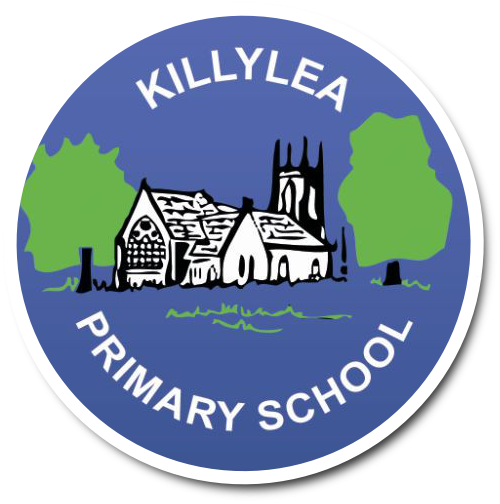 PUPIL MENTAL HEALTH AND WELLBEING POLICYFebruary 2018OUR VISION: We want our pupils to achieve their fullest potential in a safe, happy and stimulating environment supported by the whole school community.OUR MISSION:Within Killylea Primary School, we will:provide a high-quality, inclusive and meaningful education for all our pupils within the intimacy of a small school setting ensure that the child’s needs are at the heart of all we doprovide individualised learning goals to ensure pupils reach their fullest potential and support pupils where necessary with targeted interventionsengage our pupils through active, real-life contexts for learning and support them to become successful independent learners, critical thinkers and future productive members of an ever-changing worldpromote high standards and expectationsprovide a wide and varied range of activities to all our pupils to enrich them holistically.build meaningful relationships through effective two-way communication and working partnerships to ensure that Killylea Primary School is at the heart of the local communityRATIONALE FOR THIS POLICY:Mental health is “a state of well-being in which an individual realises their own potential, can cope with the normal stresses of life, can work productively and fruitfully and is able to make a contribution to their community.”  [WHO, Definition of Mental Health, 2001]A recent official survey identified that 10% of children aged 5–16 had a clinically diagnosed mental disorder. [Mental Health of Children and Young People in Great Britain, 2004]. Despite having one of the most advanced health systems in the word, child health outcomes in Northern Ireland are amongst the poorest in Western Europe. The Northern Ireland Young Life and Times survey reported that 29% of 16 year old respondents had serious personal emotional or mental health problems, with a much higher percentage (43%) from ‘not well off backgrounds’ doing so.Research shows that schools matter greatly in terms of children’s emotional health, well-being and resilience, as well as their academic achievement. The effects can be long-lasting and can be an important part of a child’s supportive and protective processes. Early intervention in childhood can help reduce physical and mental health problems and prevent social dysfunction being passed from one generation to the next.We believe at Killylea Primary School that we have a valuable role to play in identifying and meeting the needs of pupils with respect to emotional health and well-being and that school-based activities have the potential to make significant and lasting positive impacts on our pupil’s well-being. AIMS OF THIS POLICY:To ensure that the children, staff, parents and wider community at Killylea Primary School acquire and develop the knowledge and understanding, skills, capabilities and attributes which they need for mental, emotional, social and physical wellbeing now and in the future.RESPONSIBILITIES:All members of the school community have a responsibility to:ensure everyone feels happy, safe, respected and included in the school environmentpromote positive behaviour in the classroom, playground and wider school communityensure the safety and wellbeing of everyone by following robust policies and practicecontribute to the maintenance and development of a positive school ethosprovide positive role modelling in relation to a healthy lifestyle.All members of the school community have a right to be given opportunities to:develop their self-awareness, self-worth and respect for othersmeet challenges, manage change and build relationshipsexperience personal achievement and build resilience and confidenceunderstand and develop their physical, mental and spiritual wellbeing and social skillsunderstand what they eat, how active they are and decisions they make about and relationships affect their physical and mental wellbeingparticipate in a wide range of activities which promote a healthy lifestyleunderstand that adults in their school community have a responsibility to look after pupils, listen to their concerns and, where necessary, involve otherslearn about where to find help and resources to inform choicesassess and manage risk and understand the impact of risk-taking behaviourreflect on their strengths and skills to help pupils make informed choices when planning their next stepsacknowledge diversity and understand that it is everyone’s responsibility to challenge discriminationEveryone within our learning community shares a responsibility for creating and maintaining a positive ethos in which pupils are:nurturedactiverespectedresponsibleincludedsafehealthyachieving                                  STRENGTHENING PUPILS’ MENTAL HEALTH AND WELLBEINGFor young people to be successful, happy and enjoy positive relationships with others there are five social and emotional skills they need:ConfidencePersistenceOrganisationGetting AlongResilienceIf there is a delay in one or more of these skills, young people can experience behavioural, emotional or learning difficulties.PROMOTION & SUPPORT OF MENTAL HEALTH AND WELLBEING WITHIN SCHOOL:We focus on preventing or reducing problems such as emotional difficulties and aggressive behaviour, as well as efforts to promote emotional health more broadly and to address the underlying social and emotional skills. Within school we use a range of resources and strategies as preventative and strengthening measures. These include:PDMU lessonsCircle TimePaired and group workAssembliesAnti-Bullying WeekAnti-Bullying AmbassadorsSchool and Eco CouncilBreakfast ClubAfterschool provision – Stay Late Club, Chatterbox ClubVariety of extra-curricular activitiesFree 2 hours of extra-curricular activities for pupils on Free School MealsPupil SurveysRoots of Empathy programmeDaily Huff and PuffHealthy Kids ClubWeekly Superstars AssemblyGolden Rules & Golden Time [along our Positive Behaviour Policy]Solution focussed problem solvingPlayground BuddiesMonthly Attendance certificatesSchool PrefectsNSPCC workshopsAction Mental Health workshops and pupil booklets e.g. Healthy MeHelping Hands Programme, Women’s AidShared Education programmeParent and Toddler GroupLinks with Tiny Tots PlaygroupLinks with post primary schoolsWhen children have been identified with specific difficulties or issues we will work alongside the pupil[s], parents/carers and peers using a range of intervention strategies.  These might include:Friendship CircleSensory Motor GroupKey adultEmotional Literacy sessions Strength Building Intervention ProgrammeHelping Hands ProgrammeIndividual Education Plan [IEP]USE OF EXTERNAL ORGANISATIONS:When we have exhausted our within school provision and pupil response is limited we may access external support from the following: Pupil Personal Development Service, EA - an early intervention team and seeks to respond appropriately to the identified need which is impacting on a pupil’s emotional health and well-being in school. RISE NI [Regional Integrated Support for Education]Behaviour Support Team, EABarnardosEducation Psychology BUILDING PUPIL RESILIENCE:From September 2017 we have implemented a new Resilience building programme for pupils in P3-P7 to develop their skills to “bounce back” from adversity.Developing resilience is one of the key elements in positive mental health and well-being. We recognise that all of us will encounter setbacks, failures and disappointments in life at some stage. Emotional resilience is being able to bounce back or recover from events or situations which may seem overwhelming at first.Pupils are taught the following strategies:Jigsaw of Perspective – helps children put their problem in perspective of all the good things in their lifeLucky Dip of Distraction – tool to take their mind off any anxietiesPlanning Pen – working through a problem one step at a timeHelpful Thinking Helmet – encourages children to replace negative thoughts with more helpful and accurate thoughtsKey of Character Strength – identify and use own character strengthsMindfulness Switch – paying attention to the present moment non-judgementallyParents are supplied with a “Parents Hand-out – Tools of Resilience”, to help support work within school. STAFF DEVELOPMENT:Staff has recently accessed relevant training from:Action Mental Health Pupil Personal Development Service, EA “Promoting Positive Mental Health and Wellbeing in Children and Young People”.Women’s Aid, Helping Hands ProgrammeLINKS WITH OTHER POLICIES:This policy should be read in conjunction with the following policies:Pastoral Care Child ProtectionAnti-BullyingE-safetyIntimate CareHealthy EatingAttendanceHealth and SafetyRelationship and SexualityMONITORING AND POLICY REVIEW:This policy was developed to guide and support staff in dealing with an increasing concern for the mental health and wellbeing of our pupils. The Principal, will monitor implementation of this policy alongside the indicators of effective practice as described in the ETI self-evaluation framework Care and Welfare.Killylea Primary School’s Mental Health and Wellbeing Policy will be reviewed every two years to ensure its effectiveness. Pupils’ views are gathered each year through completion of a “Happiness” survey and outcomes are discussed within School Council and Staff Meetings. The policy was shared with parents and governors during development to seek their views. The policy will also be formally evaluated and reviewed in line with any new Department of Education Guidelines or Reports and in keeping with any additional Educational best practices or procedures.2KILLYLEA PRIMARY SCHOOL  PUPIL MENTAL HEALTH AND WELLBEING  POLICYKILLYLEA PRIMARY SCHOOL  PUPIL MENTAL HEALTH AND WELLBEING  POLICYPOLICY DATE:    26th February 2018PRINCIPAL’S SIGNATURE:P.LowryCHAIRPERSON, Board of Governors, SIGNATURE:Rev B AtkinsREVIEW DATE:	February 2020